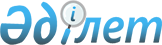 Мәслихаттың 2020 жылғы 25 желтоқсандағы № 429 "Меңдіқара ауданының 2021 - 2023 жылдарға арналған аудандық бюджеті туралы" шешіміне өзгерістер енгізу туралыҚостанай облысы Меңдіқара ауданы мәслихатының 2021 жылғы 24 қыркүйектегі № 44 шешімі. Қазақстан Республикасының Әділет министрлігінде 2021 жылғы 5 қазанда № 24636 болып тіркелді
      Меңдіқара аудандық мәслихаты ШЕШТІ:
      1. Мәслихаттың "Меңдіқара ауданының 2021 - 2023 жылдарға арналған аудандық бюджеті туралы" 2020 жылғы 25 желтоқсандағы № 429 шешіміне (Нормативтік құқықтық актілерді мемлекеттік тіркеу тізілімінде № 9664 болып тіркелген) мынадай өзгерістер енгізілсін:
      1-тармақ жаңа редакцияда жазылсын:
      "1. Меңдіқара ауданының 2021 - 2023 жылдарға арналған аудандық бюджеті тиісінше 1, 2 және 3 - қосымшаларға сәйкес, оның ішінде 2021 жылға мынадай көлемдерде бекітілсін:
      1) кірістер - 3 768 723,4 мың теңге, оның ішінде:
      салықтық түсімдер бойынша - 1 056 544,0 мың теңге;
      салықтық емес түсімдер бойынша - 27 488,5 мың теңге;
      негізгі капиталды сатудан түсетін түсімдер бойынша - 40 598,0 мың теңге;
      трансферттер түсімі бойынша - 2 644 092,9 мың теңге;
      2) шығындар - 3 795 880,5 мың теңге;
      3) таза бюджеттік кредиттеу - 331,0 мың теңге, оның ішінде:
      бюджеттік кредиттер - 30 628,0 мың теңге;
      бюджеттік кредиттерді өтеу - 30 297,0 мың теңге;
      4) қаржы активтерімен операциялар бойынша сальдо - 40 590,5 мың теңге;
      5) бюджет тапшылығы (профициті) - – 68 078,6 мың теңге;
      6) бюджет тапшылығын қаржыландыру (профицитін пайдалану) - 68 078,6 мың теңге.";
      көрсетілген шешімнің 1-қосымшасы осы шешімнің қосымшасына сәйкес жаңа редакцияда жазылсын.
      2. Осы шешім 2021 жылғы 1 қаңтардан бастап қолданысқа енгізіледі. Меңдіқара ауданының 2021 жылға арналған аудандық бюджеті 
					© 2012. Қазақстан Республикасы Әділет министрлігінің «Қазақстан Республикасының Заңнама және құқықтық ақпарат институты» ШЖҚ РМК
				
      Аудандық мәслихаттың хатшысы 

Ж. Байбулатова
Mәслихаттың2021 жылғы 24 қыркүйектегі№ 44 шешімінеқосымшаМәслихатының2020 жылғы 25 желтоқсандағы№ 429 шешіміне1-қосымша
Санаты
Санаты
Санаты
Санаты
Атауы
Сомасы, мың теңге
Сыныбы
Сыныбы
Сыныбы
Атауы
Сомасы, мың теңге
Кіші сыныбы
Кіші сыныбы
Атауы
Сомасы, мың теңге
I. Кірістер
3768723,4
1
Салықтық түсімдер
1056544,0
01
Табыс салығы 
595868,7
1
Корпоративтік табыс салығы
110495,7
2
Жеке табыс салығы
485373,0
03
Әлеуметтік салық
363215,3
1
Әлеуметтік салық
363215,3
04
Меншiкке салынатын салықтар
23878,0
1
Мүлiкке салынатын салықтар 
23658,0
5
Бірыңғай жер салығы
220,0
05
Тауарларға, жұмыстарға және қызметтерге салынатын iшкi салықтар 
69993,0
2
Акциздер
2190,0
3
Табиғи және басқа да ресурстарды пайдаланғаны үшiн түсетiн түсiмдер
58381,0
4
Кәсіпкерлік және кәсіби қызметті жүргізгені үшін алынатын алымдар
9422,0
08
Заңдық маңызы бар әрекеттерді жасағаны және (немесе) оған уәкілеттігі бар мемлекеттік органдар немесе лауазымды адамдар құжаттар бергені үшін алынатын міндетті төлемдер
3589,0
1
Мемлекеттік баж
3589,0
2
Салықтық емес түсімдер
27488,5
01
Мемлекеттік меншіктен түсетін кірістер
16628,5
5
Мемлекет меншігіндегі мүлікті жалға беруден түсетін кірістер
1150,0
7
Мемлекеттік бюджеттен берілген кредиттер бойынша сыйақылар
15478,5
06
Басқа да салықтық емес түсiмдер 
10860,0
1
Басқа да салықтық емес түсiмдер
10860,0
3
Негізгі капиталды сатудан түсетін түсімдер
40598,0
01
Мемлекеттік мекемелерге бекітілген мемлекеттік мүлікті сату
19098,0
1
Мемлекеттік мекемелерге бекітілген мемлекеттік мүлікті сату
19098,0
03
Жердi және материалдық емес активтердi сату
21500,0
1
Жерді сату
6000,0
2
Материалдық емес активтерді сату
15500,0
4
Трансферттердің түсімдері 
2644092,9
02
Мемлекеттiк басқарудың жоғары тұрған органдарынан түсетiн трансферттер
2644092,9
2
Облыстық бюджеттен түсетiн трансферттер
2644092,9
Функционалдық топ
Функционалдық топ
Функционалдық топ
Функционалдық топ
Атауы
Сомасы, мың теңге
Кіші функция
Кіші функция
Кіші функция
Атауы
Сомасы, мың теңге
Бюджеттік бағдарламалардың әкімшісі
Бюджеттік бағдарламалардың әкімшісі
Атауы
Сомасы, мың теңге
Бағдарлама
Атауы
Сомасы, мың теңге
II. Шығындар
3795880,5
01
Жалпы сипаттағы мемлекеттiк қызметтер
373375,4
1
Мемлекеттiк басқарудың жалпы функцияларын орындайтын өкiлдi, атқарушы және басқа органдар
173385,0
112
Аудан (облыстық маңызы бар қала) мәслихатының аппараты
29262,0
001
Аудан (облыстық маңызы бар қала) мәслихатының қызметін қамтамасыз ету жөніндегі қызметтер
29262,0
122
Аудан (облыстық маңызы бар қала) әкімінің аппараты
144123,0
001
Аудан (облыстық маңызы бар қала) әкімінің қызметін қамтамасыз ету жөніндегі қызметтер
144123,0
2
Қаржылық қызмет
95020,3
452
Ауданның (облыстық маңызы бар қаланың) қаржы бөлімі
95020,3
001
Ауданның (облыстық маңызы бар қаланың) бюджетін орындау және коммуналдық меншігін басқару саласындағы мемлекеттік саясатты іске асыру жөніндегі қызметтер
35031,1
003
Салық салу мақсатында мүлікті бағалауды жүргізу
1047,0
010
Жекешелендіру, коммуналдық меншікті басқару, жекешелендіруден кейінгі қызмет және осыған байланысты дауларды реттеу
500,0
113
Төменгі тұрған бюджеттерге берілетін нысаналы ағымдағы трансферттер
58442,2
5
Жоспарлау және статистикалық қызмет
23862,9
453
Ауданның (облыстық маңызы бар қаланың) экономика және бюджеттік жоспарлау бөлімі
23862,9
001
Экономикалық саясатты, мемлекеттік жоспарлау жүйесін қалыптастыру және дамыту саласындағы мемлекеттік саясатты іске асыру жөніндегі қызметтер
23862,9
9
Жалпы сипаттағы өзге де мемлекеттiк қызметтер
81107,2
458
Ауданның (облыстық маңызы бар қаланың) тұрғын үй-коммуналдық шаруашылығы, жолаушылар көлігі және автомобиль жолдары бөлімі
67875,1
001
Жергілікті деңгейде тұрғын үй-коммуналдық шаруашылығы, жолаушылар көлігі және автомобиль жолдары саласындағы мемлекеттік саясатты іске асыру жөніндегі қызметтер
39871,1
067
Ведомстволық бағыныстағы мемлекеттік мекемелер мен ұйымдардың күрделі шығыстары
14000,0
113
Төменгі тұрған бюджеттерге берілетін нысаналы ағымдағы трансферттер
14004,0
466
Ауданның (облыстық маңызы бар қаланың) сәулет, қала құрылысы және құрылыс бөлімі
2000,0
040
Мемлекеттік органдардың объектілерін дамыту
2000,0
494
Ауданның (облыстық маңызы бар қаланың) кәсіпкерлік және өнеркәсіп бөлімі
11232,1
001
Жергілікті деңгейде кәсіпкерлікті және өнеркәсіпті дамыту саласындағы мемлекеттік саясатты іске асыру жөніндегі қызметтер
11232,1
02
Қорғаныс
5890,0
1
Әскери мұқтаждар
5480,0
122
Аудан (облыстық маңызы бар қала) әкімінің аппараты
5480,0
005
Жалпыға бірдей әскери міндетті атқару шеңберіндегі іс-шаралар
5480,0
2
Төтенше жағдайлар жөнiндегi жұмыстарды ұйымдастыру
410,0
122
Аудан (облыстық маңызы бар қала) әкімінің аппараты
410,0
006
Аудан (облыстық маңызы бар қала) ауқымындағы төтенше жағдайлардың алдын алу және оларды жою
410,0
06
Әлеуметтiк көмек және әлеуметтiк қамсыздандыру
384867,5
1
Әлеуметтiк қамсыздандыру
84499,0
451
Ауданның (облыстық маңызы бар қаланың) жұмыспен қамту және әлеуметтік бағдарламалар бөлімі
84499,0
005
Мемлекеттік атаулы әлеуметтік көмек 
84499,0
2
Әлеуметтiк көмек
256199,9
451
Ауданның (облыстық маңызы бар қаланың) жұмыспен қамту және әлеуметтік бағдарламалар бөлімі
256199,9
002
Жұмыспен қамту бағдарламасы
124765,9
006
Тұрғын үйге көмек көрсету
10,0
007
Жергілікті өкілетті органдардың шешімі бойынша мұқтаж азаматтардың жекелеген топтарына әлеуметтік көмек
25565,0
010
Үйден тәрбиеленіп оқытылатын мүгедек балаларды материалдық қамтамасыз ету
2801,0
014
Мұқтаж азаматтарға үйде әлеуметтiк көмек көрсету
55738,0
017
Оңалтудың жеке бағдарламасына сәйкес мұқтаж мүгедектерді протездік-ортопедиялық көмек, сурдотехникалық құралдар, тифлотехникалық құралдар, санаторий-курорттық емделу, міндетті гигиеналық құралдармен қамтамасыз ету, арнаулы жүріп-тұру құралдары, қозғалуға қиындығы бар бірінші топтағы мүгедектерге жеке көмекшінің және есту бойынша мүгедектерге қолмен көрсететін тіл маманының қызметтері мен қамтамасыз ету
17645,0
023
Жұмыспен қамту орталықтарының қызметін қамтамасыз ету
29675,0
9
Әлеуметтiк көмек және әлеуметтiк қамтамасыз ету салаларындағы өзге де қызметтер
44168,6
451
Ауданның (облыстық маңызы бар қаланың) жұмыспен қамту және әлеуметтік бағдарламалар бөлімі
44168,6
001
Жергілікті деңгейде халық үшін әлеуметтік бағдарламаларды жұмыспен қамтуды қамтамасыз етуді іске асыру саласындағы мемлекеттік саясатты іске асыру жөніндегі қызметтер
32216,0
011
Жәрдемақыларды және басқа да әлеуметтік төлемдерді есептеу, төлеу мен жеткізу бойынша қызметтерге ақы төлеу
721,0
050
Қазақстан Республикасында мүгедектердің құқықтарын қамтамасыз етуге және өмір сүру сапасын жақсарту
7422,0
054
Үкіметтік емес ұйымдарда мемлекеттік әлеуметтік тапсырысты орналастыру
3809,6
07
Тұрғын үй-коммуналдық шаруашылық
25006,1
1
Тұрғын үй шаруашылығы
9006,0
458
Ауданның (облыстық маңызы бар қаланың) сәулет, қала құрылысы және құрылыс бөлімі
8656,0
003
Мемлекеттік тұрғын үй қорын сақтауды ұйымдастыру
1000,0
004
Азаматтардың жекелеген санаттарын тұрғын үймен қамтамасыз ету
6400,0
031
Кондоминиум объектісіне техникалық паспорттар дайындау
1256,0
466
Ауданның (облыстық маңызы бар қаланың) сәулет, қала құрылысы және құрылыс бөлімі
350,0
003
Коммуналдық тұрғын үй қорының тұрғын үйін жобалау және (немесе) салу, реконструкциялау
350,0
2
Коммуналдық шаруашылық
16000,1
466
Ауданның (облыстық маңызы бар қаланың) сәулет, қала құрылысы және құрылыс бөлімі
16000,1
058
Елді мекендердегі сумен жабдықтау және су бұру жүйелерін дамыту
16000,1
08
Мәдениет, спорт, туризм және ақпараттық кеңістiк
271056,2
1
Мәдениет саласындағы қызмет
106209,0
457
Ауданның (облыстық маңызы бар қаланың) мәдениет, тілдерді дамыту, дене шынықтыру және спорт бөлімі
106209,0
003
Мәдени-демалыс жұмысын қолдау
106209,0
2
Спорт
6015,0
457
Ауданның (облыстық маңызы бар қаланың) мәдениет, тілдерді дамыту, дене шынықтыру және спорт бөлімі
3563,0
008
Ұлттық және бұқаралық спорт түрлерін дамыту
1563,0
009
Аудандық (облыстық маңызы бар қалалық) деңгейде спорттық жарыстар өткiзу
500,0
010
Әртүрлi спорт түрлерi бойынша аудан (облыстық маңызы бар қала) құрама командаларының мүшелерiн дайындау және олардың облыстық спорт жарыстарына қатысуы
1500,0
466
Ауданның (облыстық маңызы бар қаланың) сәулет, қала құрылысы және құрылыс бөлімі
2452,0
008
Cпорт объектілерін дамыту
2452,0
3
Ақпараттық кеңiстiк
109292,5
456
Ауданның (облыстық маңызы бар қаланың) ішкі саясат бөлімі
6053,5
002
Мемлекеттік ақпараттық саясат жүргізу жөніндегі қызметтер
6053,5
457
Ауданның (облыстық маңызы бар қаланың) мәдениет, тілдерді дамыту, дене шынықтыру және спорт бөлімі
103239,0
006
Аудандық (қалалық) кiтапханалардың жұмыс iстеуi
88040,0
007
Мемлекеттiк тiлдi және Қазақстан халқының басқа да тiлдерін дамыту
15199,0
9
Мәдениет, спорт, туризм және ақпараттық кеңiстiктi ұйымдастыру жөнiндегi өзге де қызметтер
49539,7
456
Ауданның (облыстық маңызы бар қаланың) ішкі саясат бөлімі
22787,7
001
Жергілікті деңгейде ақпарат, мемлекеттілікті нығайту және азаматтардың әлеуметтік сенімділігін қалыптастыру саласында мемлекеттік саясатты іске асыру жөніндегі қызметтер
15126,7
003
Жастар саясаты саласында іс-шараларды іске асыру
7661,0
457
Ауданның (облыстық маңызы бар қаланың) мәдениет, тілдерді дамыту, дене шынықтыру және спорт бөлімі
26752,0
001
Жергілікті деңгейде мәдениет, тілдерді дамыту, дене шынықтыру және спорт саласында мемлекеттік саясатты іске асыру жөніндегі қызметтер
17752,0
113
Төменгі тұрған бюджеттерге берілетін нысаналы ағымдағы трансферттер
9000,0
10
Ауыл, су, орман, балық шаруашылығы, ерекше қорғалатын табиғи аумақтар, қоршаған ортаны және жануарлар дүниесін қорғау, жер қатынастары
86761,5
1
Ауыл шаруашылығы
56419,0
462
Ауданның (облыстық маңызы бар қаланың) ауыл шаруашылығы бөлімі
56419,0
001
Жергілікті деңгейде ауыл шаруашылығы саласындағы мемлекеттік саясатты іске асыру жөніндегі қызметтер
56419,0
6
Жер қатынастары
16606,5
463
Ауданның (облыстық маңызы бар қаланың) жер қатынастары бөлімі
16606,5
001
Аудан (облыстық маңызы бар қала) аумағында жер қатынастарын реттеу саласындағы мемлекеттік саясатты іске асыру жөніндегі қызметтер
16606,5
9
Ауыл, су, орман, балық шаруашылығы, қоршаған ортаны қорғау және жер қатынастары саласындағы басқа да қызметтер
13736,0
453
Ауданның (облыстық маңызы бар қаланың) экономика және бюджеттік жоспарлау бөлімі
13736,0
099
Мамандарға әлеуметтік қолдау көрсету жөніндегі шараларды іске асыру
13736,0
11
Өнеркәсіп, сәулет, қала құрылысы және құрылыс қызметі
20414,0
2
Сәулет, қала құрылысы және құрылыс қызметі
20414,0
466
Ауданның (облыстық маңызы бар қаланың) сәулет, қала құрылысы және құрылыс бөлімі
20414,0
001
Құрылыс, облыс қалаларының, аудандарының және елді мекендерінің сәулеттік бейнесін жақсарту саласындағы мемлекеттік саясатты іске асыру және ауданның (облыстық маңызы бар қаланың) аумағын оңтайла және тиімді қала құрылыстық игеруді қамтамасыз ету жөніндегі қызметтер 
20414,0
12
Көлiк және коммуникация
190648,8
1
Автомобиль көлiгi
190648,8
458
Ауданның (облыстық маңызы бар қаланың) тұрғын үй-коммуналдық шаруашылығы, жолаушылар көлігі және автомобиль жолдары бөлімі
190648,8
023
Автомобиль жолдарының жұмыс істеуін қамтамасыз ету
41000,0
045
Аудандық маңызы бар автомобиль жолдарын және елді-мекендердің көшелерін күрделі және орташа жөндеу
149648,8
13
Басқалар
6000,0
9
Басқалар
6000,0
452
Ауданның (облыстық маңызы бар қаланың) қаржы бөлімі
6000,0
012
Ауданның (облыстық маңызы бар қаланың) жергілікті атқарушы органының резерві
6000,0
14
Борышқа қызмет көрсету
59026,9
1
Борышқа қызмет көрсету
59026,9
452
Ауданның (облыстық маңызы бар қаланың) қаржы бөлімі
59026,9
013
Жергілікті атқарушы органдардың облыстық бюджеттен қарыздар бойынша сыйақылар мен өзге де төлемдерді төлеу бойынша борышына қызмет көрсету
59026,9
15
Трансферттер
2372834,1
1
Трансферттер 
2372834,1
452
Ауданның (облыстық маңызы бар қаланың) қаржы бөлімі
2372834,1
006
Пайдаланылмаған (толық пайдаланылмаған) нысаналы трансферттерді қайтару
1117,6
024
Заңнаманы өзгертуге байланысты жоғары тұрған бюджеттің шығындарын өтеуге төменгі тұрған бюджеттен ағымдағы нысаналы трансферттер
2211261,0
038
Субвенциялар
144977,0
039
Заңнаманың өзгеруіне байланысты жоғары тұрған бюджеттен төмен тұрған бюджеттерге өтемақыға берілетін ағымдағы нысаналы трансферттер
15478,5
III. Таза бюджеттік кредиттеу
331,0
Бюджеттік кредиттер
30628,0
10
Ауыл, су, орман, балық шаруашылығы, ерекше қорғалатын табиғи аумақтар, қоршаған ортаны және жануарлар дүниесін қорғау, жер қатынастар
30628,0
9
Ауыл, су, орман, балық шаруашылығы, қоршаған ортаны қорғау және жер қатынастары саласындағы басқа да қызметтер
30628,0
453
Ауданның (облыстық маңызы бар қаланың) экономика және бюджеттік жоспарлау бөлімі
30628,0
006
Мамандарды әлеуметтік қолдау шараларын іске асыру үшін бюджеттік кредиттер
30628,0
5
Бюджеттік кредиттерді өтеу
30297,0
01
Бюджеттік кредиттерді өтеу
30297,0
1
Мемлекеттік бюджеттен берілген бюджеттік кредиттерді өтеу
30297,0
13
Жеке тұлғаларға жергілікті бюджеттен берілген бюджеттік кредиттерді өтеу
30297,0
IV. Қаржы активтерімен операциялар бойынша сальдо
40590,5
Қаржы активтерін алу
40590,5
13
Басқалар
40590,5
9
Басқалар
40590,5
458
Ауданның (облыстық маңызы бар қаланың) тұрғын үй-коммуналдық шаруашылығы, жолаушылар көлігі және автомобиль жолдары бөлімі
40590,5
065
Заңды тұлғалардың жарғылық капиталын қалыптастыру немесе ұлғайту
40590,5
V. Бюджет тапшылығы (-) / (профициті) (+)
-68078,6
VI. Бюджет тапшылығын қаржыландыру

 (профицитін пайдалану)
68078,6
7
Қарыздар түсімдері
30628,0
01
Мемлекеттік ішкі қарыздар
30628,0
2
Қарыз алу келісім-шарттары
30628,0
03
Ауданның (облыстық маңызы бар қаланың) жергілікті атқарушы органы алатын қарыздар
30628,0
16
Қарыздарды өтеу
30297,0
1
Қарыздарды өтеу
30297,0
452
Ауданның (облыстық маңызы бар қаланың) қаржы бөлімі
30297,0
008
Жергілікті атқарушы органның жоғары тұрған бюджет алдындағы борышын өтеу
30297,0
8
Бюджет қаражатының пайдаланылатын қалдықтары
67747,6
01
Бюджет қаражаты қалдықтары
67747,6
1
Бюджет қаражатының бос қалдықтары
67747,6
01
Бюджет қаражатының бос қалдықтары
67747,6